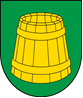 Urząd Gminy Łagiewniki ul. Jedności Narodowej 21, 58-210 ŁagiewnikiTEL.: /74/ 66 33 417;   /74/ 89 39 455;   /74/ 66 33 400;   FAX: /74/ 89 40 130E-MAIL: gmina@lagiewniki.pl ;    ePUAP: /kn6tnt963c/skrytkaŁagiewniki, dnia ....................................   (data)  Wnioskodawca:  				 ................................................................ ................................................................ (imię i nazwisko/nazwa wnioskodawcy)................................................................ ................................................................ (adres)  ................................................................   (nr telefonu/adres e-mail)1) Urząd Gminy Łagiewnikiul. Jedności Narodowej 2158-210 ŁagiewnikiWNIOSEK O USTALENIE NUMERU PORZĄDKOWEGOWnoszę o ustalenie numeru porządkowego budynkowi/budynkom 2) 3) zlokalizowanemu/-nym3)  w miejscowości ................................................................................................................. na działce ewidencyjnej ............... w obrębie ............................................................................... ..................................................       (podpis wnioskodawcy)4) 1) Dane nieobowiązkowe, przy czym ich podanie może ułatwić kontakt w celu rozpatrzenia wniosku i załatwienia sprawy. 2) Jeżeli  wniosek  dotyczy  więcej  niż  jednego  budynku  lub  sytuacja  w  terenie  nie  wskazuje  jednoznacznie,  któremu budynkowi  ma  zostać  ustalony  numer  porządkowy  –  do  wniosku  należy  dołączyć  mapę  lub  szkic  z ich  lokalizacją i oznaczeniem.3) Niepotrzebne skreślić. 4) Podpis własnoręczny, a w przypadku składania wniosku w postaci elektronicznej: kwalifikowany podpis elektroniczny, podpis osobisty albo podpis zaufany.